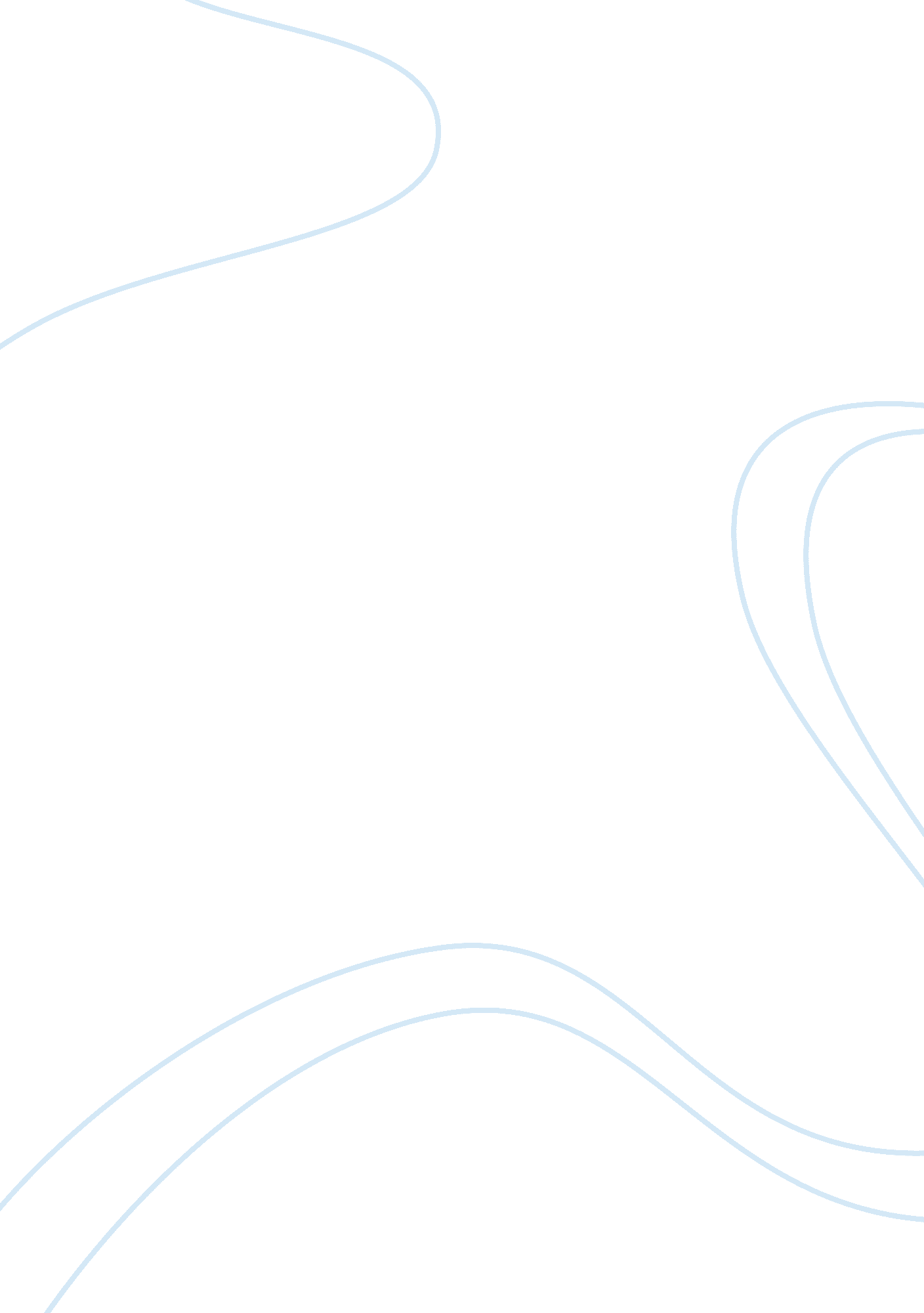 Chivalry codes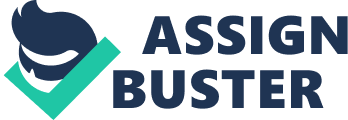 Is chivalry dead? Chivalry is a combinations of qualities expected from an “ ideal” knight, in the contemporary times. Some ideas of chivalry include courage, honesty, loyalty, courtesy, and truth. Chivalry was the medieval principles governing knighthood and knightly conduct, if you were a knight; you were expected to follow these rules. But not all knights in the seventeenth century followed these rules honestly or courageously. Some knights dishonored the code, putting their pride above the people they were supposed to serve. If there were dishonest knights in the contemporary times, chivalry in the modern world is indefinitely dead. Generations of dishonesty of corrupted knights from the contemporary times to modern caused the neglection of chivalric duties to collapse. The nature of these fraudulent knights is to put themselves above others, their character influence the young and future knights to be. When Wictred fought with Prince Tristan in the literary work, Tristan & Isolde, his true corrupted side showed as he cheated to defeat the prince. According to the chivalric code, honesty was absent, which shows lost of chivalric regards. Wictred’s way of play reflected off of the younger beings who probably will mock his way of traits and qualities, which begin the chain of deceitful knights and people, each losing more chivalric manners along the way. As more degraded knights ascend the line of modern time, they carry a burden on their shoulders, which is symbolized by chivalry. As careless features begin to arise within the generations of knights, the fewer burdens they want on their shoulders. As time passes on, chivalric codes are decreasing, and soon, dropped forever. 